İŞİN KISA TANIMI:           Üst Yönetimin belirlediği amaç ve ilkeler doğrultusunda ekolojik dengeyi koruyarak insan sağlığına zarar vermeden il sınırları dahilindeki bitkisel üretim ve çeşitliliği artırıcı çalışmalar yapmak. Bu konu hakkında projeler hazırlamak.GÖREV VE SORUMLULUKLAR –	Sorumlular için belirlenmiş ortak görev ve sorumlulukları yerine getirmek.–	Üst yönetimin belirlediği esaslar doğrultusunda ildeki bitkisel ürünlerde üretimi, verimliliği ve çeşitliliği artıcı çalışmalar yaptırmak,–	Bakanlığın belirlediği esaslar çerçevesinde ildeki bitkisel üretimi, tarım ve sanayi entegrasyonunu sağlayacak şekilde yönlendirmek.–	İnsan sağlığına ve ekolojik dengeye zarar veren faaliyetleri önlemek, bitkisel ürünlerin kalitesini ve verimini artırıcı çalışmaları yapmak. –	Alternatif üretim tekniklerine yönelik üretici, üretici örgütleri ile müteşebbislere eğitim ve yayım hizmetlerinde bulunmak, ilgi alanı ile ilgili denetim faaliyetlerinde bulunarak, alternatif tarımsal üretim tekniklerine yönelik Bakanlıkça verilecek görevleri yaptırmak.–	İlde sertifikalı tohum ve fide-fidan üretimi ve kullanılmasını sağlayıcı çalışmalarda bulunmak. –  İnsan sağlığını ve ekolojik dengeyi dikkate alarak bitkisel üretimde verimliliği ve kaliteyi artırıcı yeni üretim şekillerinin ilde uygulanması yönünde faaliyetlerde bulunmak.–	İlin dahil olduğu tarım havzası mevzuatı ve gerekliliği çerçevesinde faaliyet göstermek.–	Anız yangınlarını önleme çalışmaları kapsamında bakanlıkça gönderilen genelge ve talimatlar doğrultusunda çalışmalarda bulunmak. –	Bakanlığın, stratejik plan ve programlarına dayalı il için üretimi uygun ve çiftçilere kazanç sağlayıcı, bitkisel üretim desenlerini belirleme çalışmaları yaptırmak. –	İlin bitkisel üretim potansiyeline uygun geliştirme projeleri hazırlamak ve/veya hazırlatmak,–	Yaptığı işin kalitesinden sorumlu olmak ve kendi sorumluluk alanı içerisinde gerçekleştirilen işin kalitesini kontrol etmek. –	Birimin ilgi alanına giren konularda meydana gelebilecek standart dışılık olgusunun giderilmesi ve sürekli iyileştirilmesi amacıyla; “Düzeltici Faaliyet” ve “Önleyici Faaliyet” çalışmalarını yapmak.–	Faaliyetlerine ilişkin bilgilerin kullanıma hazır bir biçimde bulundurulmasını, rapor ve benzerlerinin dosyalanmasını sağlamak, gerektiğinde konuya ilişkin belge ve bilgileri sunmak. –	İş sağlığı ve iş güvenliği kurallarına uymak, birlikte çalıştığı kişilerin söz konusu kurallara uymalarını sağlamak, gerektiğinde uyarı ve tavsiyelerde bulunmak.–	Görev alanı ile ilgili tüm kayıt, evrak ve değerlerin korunmasından sorumlu olmak,     arşiv oluşturmak ve düzenini sağlamak, veri tabanını oluşturmak.–	Görev ve Sorumluluk alanındaki faaliyetlerin mevcut İç Kontrol Sisteminin tanım ve gereklerine uygun olarak yürütülmesini sağlamak. –	Mesleğine ilişkin yayınları sürekli izlemek, gelişmeleri takip etmek ve bilgilerini güncellemek.–	Görev alanı ile ilgili olarak Yöneticisi tarafından verilen diğer görevleri yerine getirmek.YETKİLERİ:–	Yukarıda belirtilen görev ve sorumlulukları gerçekleştirme yetkisine sahip olmak.–	Faaliyetlerin gerçekleştirilmesi için gerekli araç ve gereci kullanmak.–	Sorumlular için belirlenmiş ortak yetkilere sahip olmak. EN YAKIN YÖNETİCİSİ: –	Bitkisel Üretim ve Bitki Sağlığı Şube MüdürüALTINDAKİ BAĞLI İŞ UNVANLARI: ---------------------------BU İŞTE ÇALIŞANDA ARANAN NİTELİKLER: –	657 sayılı Devlet Memurları Kanunu’nda belirtilen genel niteliklere sahip olmak. –	Dört yıllık bir yüksek öğrenim kurumunu tercihen Ziraat Mühendisliği, bölümünü bitirmiş olmak.–	İlgili konuda yeterli ve sağlıklı bilgi ve deneyime sahip olmak.–	Faaliyetlerini en iyi şekilde sürdürebilmesi için gerekli karar verme ve sorun çözme niteliklerine sahip olmak.–	Faaliyetlerinin gerektirdiği analitik düşünme yeteneğine sahip olmak. –	İşin gerektirdiği yabancı dil düzeyine sahip olmak.ÇALIŞMA KOŞULLARI: Mesai: Mesai saatleri ve gerektiğinde mesai saatleri dışında da görev yapmak. Çalışma Ortamı: Büro, arazi ve denetim yerlerinde çalışmak.           Seyahat Durumu: Görevi gereği seyahat edebilmek. Risk Durumu: Denetim yerlerinde olumsuz durumla karşılaşmak, trafik kazası.       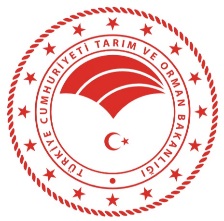 BATMAN İL TARIM VE ORMAN MÜDÜRLÜĞÜİŞ TANIMI VE GEREKLERİ BELGELERİBATMAN İL TARIM VE ORMAN MÜDÜRLÜĞÜİŞ TANIMI VE GEREKLERİ BELGELERİİŞ UNVANIBitkisel Üretim BirimiBÖLÜMÜBitkisel Üretim ve Bitki Sağlığı Şube MüdürlüğüDokuman Kodu: TOB.72.İLM.İKS/KYS.FRM.036Revizyon Tarihi: Revizyon No: 00Yürürlük Tarihi:01.10.2021Yürürlük Tarihi:01.10.2021Hazırlayan: Hazırlayan: Onaylayan:Onaylayan:Onaylayan:Kalite Yönetim EkibiBu Dökümanda açıklanan görev tanımını okudum. Görevimi burada belirtilen kapsamda yerine getirmeyi kabul ediyorum.Bu Dökümanda açıklanan görev tanımını okudum. Görevimi burada belirtilen kapsamda yerine getirmeyi kabul ediyorum.Adı Soyadı:Adı Soyadı:Tarih /İmzaBATMAN İL TARIM VE ORMAN MÜDÜRLÜĞÜİŞ TANIMI VE GEREKLERİ BELGELERİBATMAN İL TARIM VE ORMAN MÜDÜRLÜĞÜİŞ TANIMI VE GEREKLERİ BELGELERİİŞ UNVANIBitkisel Üretim BirimiBÖLÜMÜBitkisel Üretim ve Bitki Sağlığı Şube MüdürlüğüDokuman Kodu: TOB.72.İLM.İKS/KYS.FRM.036Revizyon Tarihi: Revizyon No: 00Yürürlük Tarihi:01.10.2021Yürürlük Tarihi:01.10.2021Hazırlayan: Hazırlayan: Onaylayan:Onaylayan:Onaylayan:Kalite Yönetim EkibiBu Dökümanda açıklanan görev tanımını okudum. Görevimi burada belirtilen kapsamda yerine getirmeyi kabul ediyorum.Bu Dökümanda açıklanan görev tanımını okudum. Görevimi burada belirtilen kapsamda yerine getirmeyi kabul ediyorum.Adı Soyadı:Adı Soyadı:Tarih /İmzaBATMAN İL TARIM VE ORMAN MÜDÜRLÜĞÜİŞ TANIMI VE GEREKLERİ BELGELERİBATMAN İL TARIM VE ORMAN MÜDÜRLÜĞÜİŞ TANIMI VE GEREKLERİ BELGELERİİŞ UNVANIBitkisel Üretim BirimiBÖLÜMÜBitkisel Üretim ve Bitki Sağlığı Şube MüdürlüğüDokuman Kodu: TOB.72.İLM.İKS/KYS.FRM.036Revizyon Tarihi: Revizyon No: 00Yürürlük Tarihi:01.10.2021Yürürlük Tarihi:01.10.2021Hazırlayan: Hazırlayan: Onaylayan:Onaylayan:Onaylayan:Kalite Yönetim EkibiBu Dökümanda açıklanan görev tanımını okudum. Görevimi burada belirtilen kapsamda yerine getirmeyi kabul ediyorum.Bu Dökümanda açıklanan görev tanımını okudum. Görevimi burada belirtilen kapsamda yerine getirmeyi kabul ediyorum.Adı Soyadı:Adı Soyadı:Tarih /İmza